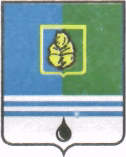 ПОСТАНОВЛЕНИЕАДМИНИСТРАЦИИ  ГОРОДА  КОГАЛЫМАХанты-Мансийского автономного округа - ЮгрыОт «01»  октября  2015 г.                                                             №2976О внесении измененийв постановление Администрациигорода Когалыма от 11.10.2013 №2900В соответствии с Федеральным законом от 06.10.2003 №131-ФЗ                 «Об общих принципах организации местного самоуправления в Российской Федерации», Законом Ханты-Мансийского автономного округа – Югры                 от 16.12.2010 №228-оз «О наделении органов местного самоуправления муниципальных образований Ханты-Мансийского автономного                     округа - Югры отдельным государственным полномочием по поддержке сельскохозяйственного производства и деятельности по заготовке и переработке дикоросов (за исключением мероприятий, предусмотренных федеральными целевыми программами)», постановлением Администрации города Когалыма от 26.08.2013 №2514 «О муниципальных и ведомственных целевых программах» на основании решения Думы города Когалыма                    от 04.12.2014  №487-ГД «О бюджете города Когалыма на 2015 год и на плановый период 2016 и 2017 годов»:В приложение к постановлению Администрации города Когалыма            от 11.10.2013 №2900 «Об утверждении муниципальной программы «Развитие агропромышленного комплекса и рынков сельскохозяйственной продукции, сырья и продовольствия в городе Когалыме в 2014 – 2017 годах» (далее – Программа) внести следующие изменения:1.1. В паспорте Программы:1.1.1. строку «Финансовое обеспечение муниципальной программы» изложить в следующей редакции:«Общий объём финансирования 46 454,50 тыс.рублей, из них:- 36 243,60 тыс. руб. бюджет ХМАО-Югры,- 10 210,90 тыс. руб. бюджет города Когалыма;- в том числе по годам:2014 год – 11 431,60 тыс. руб.:- 9 051,30 тыс. руб. бюджет ХМАО-Югры,- 2 380,30 тыс. руб. бюджет города Когалыма;2015 год – 12 553,2 тыс. руб.:- 10 064,10 тыс. руб. бюджет ХМАО-Югры,- 2 489,10 тыс. руб. бюджет города Когалыма;2016 год – 11 171,90 тыс. руб.:- 8 564,10 тыс. руб. бюджет ХМАО-Югры,- 2 607,8 тыс. руб. бюджет города Когалыма;2017 год – 11 297,80 тыс. руб.:- 8 564,10 тыс. руб. бюджет ХМАО-Югры,- 2 733,70 тыс. руб. бюджет города Когалыма».1.2. Приложение 3 к Программе «Основные мероприятия муниципальной программы «Развитие агропромышленного комплекса и рынков сельскохозяйственной продукции, сырья и продовольствия в городе Когалыме в 2014 - 2017 годах» изложить в редакции согласно приложению  к настоящему постановлению.2. Управлению экономики Администрации города Когалыма (Е.Г.Загорская) направить в юридическое управление Администрации города Когалыма текст постановления и приложение к нему, его реквизиты, сведения об источнике официального опубликования в порядке и сроки, предусмотренные распоряжением Администрации города Когалыма от 19.06.2013 №149-р «О мерах по формированию регистра муниципальных нормативных правовых актов Ханты-Мансийского автономного округа – Югры» для дальнейшего направления в Управление государственной регистрации нормативных правовых актов Аппарата Губернатора Ханты-Мансийского автономного округа - Югры.3. Опубликовать настоящее постановление и приложение к нему в газете «Когалымский вестник» и разместить на официальном сайте Администрации города Когалыма в сети Интернет (www.admkogalym.ru).4. Контроль за выполнением постановления возложить на заместителя главы Администрации города Когалыма Т.И.Черных.Глава Администрации города Когалыма                                В.И.СтепураСогласовано:зам. главы Администрации г.Когалыма				Т.И.Черныхпредседатель КФ							М.Г.Рыбачок начальник ЮУ						И.А.Леонтьеваначальник ОО ЮУ					Д.А.Дидурзам. начальника УЭ				Ю.Л.Спиридонованачальник ОФЭОиК						А.А.РябининаПодготовлено:спец.-эксперт ОПРиРП УЭ				В.В.ВишневскаяРазослать: УЭ (2 экз.), КФ, МКУ «УДОМС», УИР, ЮУ, газета «Когалымский вестник», Сабуров, прокуратура.Приложениек постановлению  Администрациигорода Когалымаот 01.10.2015 №2976Основные мероприятия муниципальной программы «Развитие агропромышленного комплекса и рынков сельскохозяйственной продукции, сырья и продовольствия в городе Когалыме в 2014 – 2017 годах»ФОД – средства бюджета г. Когалыма, запланированные на текущее финансовое обеспечение деятельности учреждения___________________№ п/пМероприятияОтветственный исполнитель/соисполнитель,учреждение, организацияОтветственный исполнитель/соисполнитель,учреждение, организацияСрок выполненияФинансовые затраты на реализацию (тыс. руб.)Финансовые затраты на реализацию (тыс. руб.)Финансовые затраты на реализацию (тыс. руб.)Финансовые затраты на реализацию (тыс. руб.)Финансовые затраты на реализацию (тыс. руб.)Финансовые затраты на реализацию (тыс. руб.)Финансовые затраты на реализацию (тыс. руб.)Финансовые затраты на реализацию (тыс. руб.)Источники финансирования№ п/пМероприятияОтветственный исполнитель/соисполнитель,учреждение, организацияОтветственный исполнитель/соисполнитель,учреждение, организацияСрок выполненияВсегов том числе:в том числе:в том числе:в том числе:в том числе:в том числе:в том числе:Источники финансирования№ п/пМероприятияОтветственный исполнитель/соисполнитель,учреждение, организацияОтветственный исполнитель/соисполнитель,учреждение, организацияСрок выполненияВсего2014 год2015 год2015 год2016 год2017 год2017 год2017 год123345677899910Цель: Создание условий для устойчивого развития агропромышленного комплекса, повышение конкурентоспособности сельскохозяйственной продукции произведённой в городе КогалымеЦель: Создание условий для устойчивого развития агропромышленного комплекса, повышение конкурентоспособности сельскохозяйственной продукции произведённой в городе КогалымеЦель: Создание условий для устойчивого развития агропромышленного комплекса, повышение конкурентоспособности сельскохозяйственной продукции произведённой в городе КогалымеЦель: Создание условий для устойчивого развития агропромышленного комплекса, повышение конкурентоспособности сельскохозяйственной продукции произведённой в городе КогалымеЦель: Создание условий для устойчивого развития агропромышленного комплекса, повышение конкурентоспособности сельскохозяйственной продукции произведённой в городе КогалымеЦель: Создание условий для устойчивого развития агропромышленного комплекса, повышение конкурентоспособности сельскохозяйственной продукции произведённой в городе КогалымеЦель: Создание условий для устойчивого развития агропромышленного комплекса, повышение конкурентоспособности сельскохозяйственной продукции произведённой в городе КогалымеЦель: Создание условий для устойчивого развития агропромышленного комплекса, повышение конкурентоспособности сельскохозяйственной продукции произведённой в городе КогалымеЦель: Создание условий для устойчивого развития агропромышленного комплекса, повышение конкурентоспособности сельскохозяйственной продукции произведённой в городе КогалымеЦель: Создание условий для устойчивого развития агропромышленного комплекса, повышение конкурентоспособности сельскохозяйственной продукции произведённой в городе КогалымеЦель: Создание условий для устойчивого развития агропромышленного комплекса, повышение конкурентоспособности сельскохозяйственной продукции произведённой в городе КогалымеЦель: Создание условий для устойчивого развития агропромышленного комплекса, повышение конкурентоспособности сельскохозяйственной продукции произведённой в городе КогалымеЦель: Создание условий для устойчивого развития агропромышленного комплекса, повышение конкурентоспособности сельскохозяйственной продукции произведённой в городе КогалымеЗадача 1. Увеличение объемов производства и переработки основных видов продукции растениеводстваЗадача 1. Увеличение объемов производства и переработки основных видов продукции растениеводстваЗадача 1. Увеличение объемов производства и переработки основных видов продукции растениеводстваЗадача 1. Увеличение объемов производства и переработки основных видов продукции растениеводстваЗадача 1. Увеличение объемов производства и переработки основных видов продукции растениеводстваЗадача 1. Увеличение объемов производства и переработки основных видов продукции растениеводстваЗадача 1. Увеличение объемов производства и переработки основных видов продукции растениеводстваЗадача 1. Увеличение объемов производства и переработки основных видов продукции растениеводстваЗадача 1. Увеличение объемов производства и переработки основных видов продукции растениеводстваЗадача 1. Увеличение объемов производства и переработки основных видов продукции растениеводстваЗадача 1. Увеличение объемов производства и переработки основных видов продукции растениеводстваЗадача 1. Увеличение объемов производства и переработки основных видов продукции растениеводстваЗадача 1. Увеличение объемов производства и переработки основных видов продукции растениеводстваПодпрограмма 1 «Развитие растениеводства, переработки и реализации продукции растениеводства»Подпрограмма 1 «Развитие растениеводства, переработки и реализации продукции растениеводства»Подпрограмма 1 «Развитие растениеводства, переработки и реализации продукции растениеводства»Подпрограмма 1 «Развитие растениеводства, переработки и реализации продукции растениеводства»Подпрограмма 1 «Развитие растениеводства, переработки и реализации продукции растениеводства»Подпрограмма 1 «Развитие растениеводства, переработки и реализации продукции растениеводства»Подпрограмма 1 «Развитие растениеводства, переработки и реализации продукции растениеводства»Подпрограмма 1 «Развитие растениеводства, переработки и реализации продукции растениеводства»Подпрограмма 1 «Развитие растениеводства, переработки и реализации продукции растениеводства»Подпрограмма 1 «Развитие растениеводства, переработки и реализации продукции растениеводства»Подпрограмма 1 «Развитие растениеводства, переработки и реализации продукции растениеводства»Подпрограмма 1 «Развитие растениеводства, переработки и реализации продукции растениеводства»Подпрограмма 1 «Развитие растениеводства, переработки и реализации продукции растениеводства»1.1.Развитие подотрасли растениеводства, переработки и реализации продукции растениеводства: Субсидирование части затрат на производство и реализацию Развитие подотрасли растениеводства, переработки и реализации продукции растениеводства: Субсидирование части затрат на производство и реализацию Управление экономики Администрации города Когалыма2014-20170,000,000,000,000,000,000,00средства бюджета Ханты- Мансийского автономного округа – Югры (далее – средства бюджета ХМАО – Югры)средства бюджета Ханты- Мансийского автономного округа – Югры (далее – средства бюджета ХМАО – Югры)продукции растениеводства в защищенном грунтеСубсидирование части затрат на производство и реализацию продукции растениеводства в открытом грунтепродукции растениеводства в защищенном грунтеСубсидирование части затрат на производство и реализацию продукции растениеводства в открытом грунтеИтого по подпрограмме 1:Итого по подпрограмме 1:Итого по подпрограмме 1:0,000,000,000,000,000,000,000,00 0,00 0,00Задача 2. Развитие социально значимых отраслей животноводстваЗадача 2. Развитие социально значимых отраслей животноводстваЗадача 2. Развитие социально значимых отраслей животноводстваЗадача 2. Развитие социально значимых отраслей животноводстваЗадача 2. Развитие социально значимых отраслей животноводстваЗадача 2. Развитие социально значимых отраслей животноводстваЗадача 2. Развитие социально значимых отраслей животноводстваЗадача 2. Развитие социально значимых отраслей животноводстваЗадача 2. Развитие социально значимых отраслей животноводстваЗадача 2. Развитие социально значимых отраслей животноводстваЗадача 2. Развитие социально значимых отраслей животноводстваЗадача 2. Развитие социально значимых отраслей животноводстваЗадача 2. Развитие социально значимых отраслей животноводстваЗадача 2. Развитие социально значимых отраслей животноводстваЗадача 2. Развитие социально значимых отраслей животноводстваЗадача 2. Развитие социально значимых отраслей животноводстваЗадача 2. Развитие социально значимых отраслей животноводстваПодпрограмма 2 «Развитие животноводства, переработки и реализации продукции животноводства»Подпрограмма 2 «Развитие животноводства, переработки и реализации продукции животноводства»Подпрограмма 2 «Развитие животноводства, переработки и реализации продукции животноводства»Подпрограмма 2 «Развитие животноводства, переработки и реализации продукции животноводства»Подпрограмма 2 «Развитие животноводства, переработки и реализации продукции животноводства»Подпрограмма 2 «Развитие животноводства, переработки и реализации продукции животноводства»Подпрограмма 2 «Развитие животноводства, переработки и реализации продукции животноводства»Подпрограмма 2 «Развитие животноводства, переработки и реализации продукции животноводства»Подпрограмма 2 «Развитие животноводства, переработки и реализации продукции животноводства»Подпрограмма 2 «Развитие животноводства, переработки и реализации продукции животноводства»Подпрограмма 2 «Развитие животноводства, переработки и реализации продукции животноводства»Подпрограмма 2 «Развитие животноводства, переработки и реализации продукции животноводства»Подпрограмма 2 «Развитие животноводства, переработки и реализации продукции животноводства»Подпрограмма 2 «Развитие животноводства, переработки и реализации продукции животноводства»Подпрограмма 2 «Развитие животноводства, переработки и реализации продукции животноводства»Подпрограмма 2 «Развитие животноводства, переработки и реализации продукции животноводства»Подпрограмма 2 «Развитие животноводства, переработки и реализации продукции животноводства»2.1.Развитие молочного животноводства, переработки и реализации продукции животноводства:Субсидии на реализацию товарного молока и молокопродуктов;Субсидии на реализацию товарного мяса крупного и мелкого рогатого скота, лошадей; Управление экономики Администрации города КогалымаУправление экономики Администрации города Когалыма2014-20172014-201733 483,333 483,333 483,38 611,309 624,009 624,009 624,007 624,007 624,007 624,00средства бюджетаХМАО - Югрысредства бюджетаХМАО - Югры2.2.Субсидии на реализацию мяса тяжеловесного (не менее ) молодняка (в возрасте не старше 18 мес.) крупного рогатого скота;Развитие прочих отраслей животноводства:Развитие свиноводства;Развитие птицеводства;Развитие кролиководства и звероводстваСубсидии на содержание маточного поголовья животных (личные подсобные хозяйства)Управление экономики Администрации города Когалыма2014-20173800,00950,00950,00950,00950,00средства бюджета города КогалымаФинансовая поддержка развития сельскохозяйственного производства в виде предоставления субсидий в целях возмещения затрат, связанных с реализацией сельскохозяйственной продукции (в том числе в части расходов по аренде торговых мест на городском рынке)Итого по подпрограмме 2:35 283,3035 283,309 561,309 561,3010 574,0010 574,0010 574,008 574,008 574,008 574,008 574,00Задача 3. Создание условий для увеличения количества субъектов малого предпринимательства, занимающихся сельскохозяйственным производствомЗадача 3. Создание условий для увеличения количества субъектов малого предпринимательства, занимающихся сельскохозяйственным производствомЗадача 3. Создание условий для увеличения количества субъектов малого предпринимательства, занимающихся сельскохозяйственным производствомЗадача 3. Создание условий для увеличения количества субъектов малого предпринимательства, занимающихся сельскохозяйственным производствомЗадача 3. Создание условий для увеличения количества субъектов малого предпринимательства, занимающихся сельскохозяйственным производствомЗадача 3. Создание условий для увеличения количества субъектов малого предпринимательства, занимающихся сельскохозяйственным производствомЗадача 3. Создание условий для увеличения количества субъектов малого предпринимательства, занимающихся сельскохозяйственным производствомЗадача 3. Создание условий для увеличения количества субъектов малого предпринимательства, занимающихся сельскохозяйственным производствомЗадача 3. Создание условий для увеличения количества субъектов малого предпринимательства, занимающихся сельскохозяйственным производствомЗадача 3. Создание условий для увеличения количества субъектов малого предпринимательства, занимающихся сельскохозяйственным производствомЗадача 3. Создание условий для увеличения количества субъектов малого предпринимательства, занимающихся сельскохозяйственным производствомЗадача 3. Создание условий для увеличения количества субъектов малого предпринимательства, занимающихся сельскохозяйственным производствомЗадача 3. Создание условий для увеличения количества субъектов малого предпринимательства, занимающихся сельскохозяйственным производствомЗадача 3. Создание условий для увеличения количества субъектов малого предпринимательства, занимающихся сельскохозяйственным производствомЗадача 3. Создание условий для увеличения количества субъектов малого предпринимательства, занимающихся сельскохозяйственным производствомЗадача 3. Создание условий для увеличения количества субъектов малого предпринимательства, занимающихся сельскохозяйственным производствомПодпрограмма 3. «Поддержка малых форм хозяйствования»Подпрограмма 3. «Поддержка малых форм хозяйствования»Подпрограмма 3. «Поддержка малых форм хозяйствования»Подпрограмма 3. «Поддержка малых форм хозяйствования»Подпрограмма 3. «Поддержка малых форм хозяйствования»Подпрограмма 3. «Поддержка малых форм хозяйствования»Подпрограмма 3. «Поддержка малых форм хозяйствования»Подпрограмма 3. «Поддержка малых форм хозяйствования»Подпрограмма 3. «Поддержка малых форм хозяйствования»Подпрограмма 3. «Поддержка малых форм хозяйствования»Подпрограмма 3. «Поддержка малых форм хозяйствования»Подпрограмма 3. «Поддержка малых форм хозяйствования»Подпрограмма 3. «Поддержка малых форм хозяйствования»Подпрограмма 3. «Поддержка малых форм хозяйствования»Подпрограмма 3. «Поддержка малых форм хозяйствования»Подпрограмма 3. «Поддержка малых форм хозяйствования»3.1.Поддержка малых форм хозяйствования Предоставление субсидий на возмещение части затрат на развитие материально-Управление экономики Администрации города КогалымаУправление экономики Администрации города Когалыма2014-20172014-20171 000,001 000,000,000,000,00500,00500,00500,00500,00средства бюджета ХМАО - Югрысредства бюджета ХМАО - Югрытехнической базы (за исключением личных подсобных хозяйств)Итого по подпрограмме 3:1000,000,000,00500,00500,00Задача 4. Создание благоприятных условий для развития заготовки и переработки дикоросовЗадача 4. Создание благоприятных условий для развития заготовки и переработки дикоросовЗадача 4. Создание благоприятных условий для развития заготовки и переработки дикоросовЗадача 4. Создание благоприятных условий для развития заготовки и переработки дикоросовЗадача 4. Создание благоприятных условий для развития заготовки и переработки дикоросовЗадача 4. Создание благоприятных условий для развития заготовки и переработки дикоросовЗадача 4. Создание благоприятных условий для развития заготовки и переработки дикоросовЗадача 4. Создание благоприятных условий для развития заготовки и переработки дикоросовЗадача 4. Создание благоприятных условий для развития заготовки и переработки дикоросовЗадача 4. Создание благоприятных условий для развития заготовки и переработки дикоросовПодпрограмма 4. «Развитие системы заготовки и переработки дикоросов»Подпрограмма 4. «Развитие системы заготовки и переработки дикоросов»Подпрограмма 4. «Развитие системы заготовки и переработки дикоросов»Подпрограмма 4. «Развитие системы заготовки и переработки дикоросов»Подпрограмма 4. «Развитие системы заготовки и переработки дикоросов»Подпрограмма 4. «Развитие системы заготовки и переработки дикоросов»Подпрограмма 4. «Развитие системы заготовки и переработки дикоросов»Подпрограмма 4. «Развитие системы заготовки и переработки дикоросов»Подпрограмма 4. «Развитие системы заготовки и переработки дикоросов»Подпрограмма 4. «Развитие системы заготовки и переработки дикоросов»4.1.Развитие системы заготовки и переработки дикоросов:Субсидирование продукции дикоросов, заготовленной на территории автономного округа при реализации переработчикам, а также государственным, муниципальным предприятиям и бюджетным, муниципальным учреждениям социальной сферы Ханты-МансийскогоУправление экономикиАдминистрации города Когалыма2014-20170,000,000,000,000,00средства бюджетаХМАО - Югрыавтономного округа – Югры; Субсидирование глубокой переработки продукции дикоросов, заготовленных на территории Ханты-Мансийского автономного округа – Югры;Предоставление субсидий на возмещение части затрат на возведение (строительство), оснащение, страхование пунктов по приемке дикоросов, приобретение материально-технических средств и оборудования для хранения, транспортировки и переработке дикоросов; Компенсация части затрат на организацию презентации продукции из дикоросов, участие в выставках – ярмарках, форумахИтого по подпрограмме 4:0,000,000,000,000,00Задача 5. Обеспечение стабильной благополучной эпизоотической обстановки в городе Когалыме и защита населения от болезней общих для человека и животныхЗадача 5. Обеспечение стабильной благополучной эпизоотической обстановки в городе Когалыме и защита населения от болезней общих для человека и животныхЗадача 5. Обеспечение стабильной благополучной эпизоотической обстановки в городе Когалыме и защита населения от болезней общих для человека и животныхЗадача 5. Обеспечение стабильной благополучной эпизоотической обстановки в городе Когалыме и защита населения от болезней общих для человека и животныхЗадача 5. Обеспечение стабильной благополучной эпизоотической обстановки в городе Когалыме и защита населения от болезней общих для человека и животныхЗадача 5. Обеспечение стабильной благополучной эпизоотической обстановки в городе Когалыме и защита населения от болезней общих для человека и животныхЗадача 5. Обеспечение стабильной благополучной эпизоотической обстановки в городе Когалыме и защита населения от болезней общих для человека и животныхЗадача 5. Обеспечение стабильной благополучной эпизоотической обстановки в городе Когалыме и защита населения от болезней общих для человека и животныхЗадача 5. Обеспечение стабильной благополучной эпизоотической обстановки в городе Когалыме и защита населения от болезней общих для человека и животныхЗадача 5. Обеспечение стабильной благополучной эпизоотической обстановки в городе Когалыме и защита населения от болезней общих для человека и животныхПодпрограмма 5 «Обеспечение стабильной благополучной эпизоотической обстановки в городе Когалыме и защита населения от болезней общих для человека и животных»Подпрограмма 5 «Обеспечение стабильной благополучной эпизоотической обстановки в городе Когалыме и защита населения от болезней общих для человека и животных»Подпрограмма 5 «Обеспечение стабильной благополучной эпизоотической обстановки в городе Когалыме и защита населения от болезней общих для человека и животных»Подпрограмма 5 «Обеспечение стабильной благополучной эпизоотической обстановки в городе Когалыме и защита населения от болезней общих для человека и животных»Подпрограмма 5 «Обеспечение стабильной благополучной эпизоотической обстановки в городе Когалыме и защита населения от болезней общих для человека и животных»Подпрограмма 5 «Обеспечение стабильной благополучной эпизоотической обстановки в городе Когалыме и защита населения от болезней общих для человека и животных»Подпрограмма 5 «Обеспечение стабильной благополучной эпизоотической обстановки в городе Когалыме и защита населения от болезней общих для человека и животных»Подпрограмма 5 «Обеспечение стабильной благополучной эпизоотической обстановки в городе Когалыме и защита населения от болезней общих для человека и животных»Подпрограмма 5 «Обеспечение стабильной благополучной эпизоотической обстановки в городе Когалыме и защита населения от болезней общих для человека и животных»Подпрограмма 5 «Обеспечение стабильной благополучной эпизоотической обстановки в городе Когалыме и защита населения от болезней общих для человека и животных»5.1.Обеспечение осуществления отлова, транспортировки, учета, содержания, умерщвления,утилизации безнадзорных и бродячих животныхМуниципальное казенное учреждение «Управление жилищно-коммунальногохозяйства города Когалыма»2014-20171760,30440,00440,10440,10440,10Средства бюджета ХМАО - Югры5.1.Обеспечение осуществления отлова, транспортировки, учета, содержания, умерщвления,утилизации безнадзорных и бродячих животныхМуниципальное казенное учреждение «Управление жилищно-коммунальногохозяйства города Когалыма»2014-20176410,91430,301539,101657,801783,70Средства бюджета города КогалымаИтого по задаче 5:8171,201870,301979,202097,902223,80Задача 6. Создание условий для расширения рынка сельскохозяйственной продукцииЗадача 6. Создание условий для расширения рынка сельскохозяйственной продукцииЗадача 6. Создание условий для расширения рынка сельскохозяйственной продукцииЗадача 6. Создание условий для расширения рынка сельскохозяйственной продукцииЗадача 6. Создание условий для расширения рынка сельскохозяйственной продукцииЗадача 6. Создание условий для расширения рынка сельскохозяйственной продукцииЗадача 6. Создание условий для расширения рынка сельскохозяйственной продукцииЗадача 6. Создание условий для расширения рынка сельскохозяйственной продукцииЗадача 6. Создание условий для расширения рынка сельскохозяйственной продукцииЗадача 6. Создание условий для расширения рынка сельскохозяйственной продукции6.1.Оказание содействия в подборе земельных участков организациям агропромышленного комплекса, крестьянским(фермерским) хозяйствам и индивидуальным предпринимателям, занимающимся сельскохозяйственным производством в соответствии с утвержденным генеральным планом застройки города КогалымаКомитет по управлению муниципальным имуществом Администрации города Когалыма2014-2017-----ФОДИтого по задаче 6:----Задача 7. Формирование благоприятного общественного мнения и повышения престижа сельскохозяйственной деятельностиЗадача 7. Формирование благоприятного общественного мнения и повышения престижа сельскохозяйственной деятельностиЗадача 7. Формирование благоприятного общественного мнения и повышения престижа сельскохозяйственной деятельностиЗадача 7. Формирование благоприятного общественного мнения и повышения престижа сельскохозяйственной деятельностиЗадача 7. Формирование благоприятного общественного мнения и повышения престижа сельскохозяйственной деятельностиЗадача 7. Формирование благоприятного общественного мнения и повышения престижа сельскохозяйственной деятельностиЗадача 7. Формирование благоприятного общественного мнения и повышения престижа сельскохозяйственной деятельностиЗадача 7. Формирование благоприятного общественного мнения и повышения престижа сельскохозяйственной деятельностиЗадача 7. Формирование благоприятного общественного мнения и повышения престижа сельскохозяйственной деятельностиЗадача 7. Формирование благоприятного общественного мнения и повышения престижа сельскохозяйственной деятельности7.1.Проведение совещаний, круглых столов и других мероприятий с руководителями крестьянских (фермерских) хозяйств и индивидуальными Управление экономики Администрации города Когалыма2014-2017-----ФОДпредпринимателями, занимающимися сельскохозяйственным производством, по разъяснению действующих нормативных актов в сфере сельскохозяйственной деятельности7.2.Публикация в средствах массовой информации, на сайте Администрации города материалов, связанных с реализацией программы на территории города КогалымаУправление экономики Администрации города Когалыма2014-2017-----ФОД7.3.Оказание информационной, методической, консультативной поддержки в области Управление экономики Администрации города Когалыма,Комитет по управлению муниципальным имуществом 2014-2017-----ФОДсельскохозяйственной деятельностиАдминистрации города КогалымаИтого по задаче 7:----   -ИТОГО по программе:46454,5011431,6012553,2011171,9011297,80в том числе: ответственный исполнительУправление экономики Администрации города Когалыма36283,309561,3010574,009074,009074,00соисполнитель 1Комитет по управлению муниципальным имуществом Администрации города Когалыма----соисполнитель 2Муниципальное казенное учреждение «Управление жилищно-коммунального хозяйства города Когалыма»8171,201870,301979,202097,902223,80